Beach Wrack Network is dedicated to the sustainable management of beach wrack in the Baltic Sea Region (BSR) whilst protecting beaches as living, natural landscapes. It is a stakeholder exchange platform for knowledge, ideas and collaboration.More details can be found at www.eucc-d.de/beach-wrack-network.htmlTo become a member, please take a moment to fill out this form and return it to beachwrack@eucc-d.de CONTACT DETAILS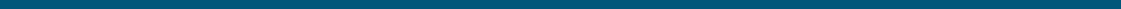 MAIN AREA(S) OF INTEREST (you may tick more than one)Data Protection: Any data you provide will be used exclusively within the Network. This enables us to network actors in an interdisciplinary manner. Within the scope of the applicable legal provisions, you have the right at any time to receive free information about your stored personal data, their origin and recipient and the purpose of the data processing and, if necessary, a right to correct, block or delete this data. You can revoke this declaration of consent at any time. Please contact: beachwrack@eucc-d.de. After revocation your data will be deleted.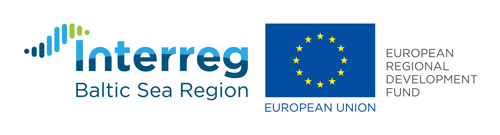 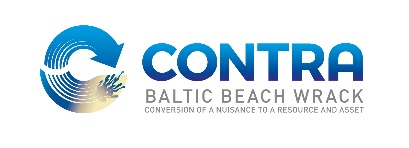 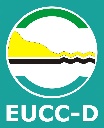 NameTitleOrganisation WebsiteOrganisation 
Type  Local Authority  NGO  NGO  Private IndividualOrganisation 
Type  Research Institute  Company or private enterprise  Company or private enterprise  Company or private enterpriseOrganisation 
Type  Other (please give details)Email Local beach managementMarine resource managementCoastal tourism developmentBioeconomy / businessMarine / beach ecologyPolicy / legislation